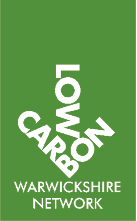  Solar for Schools comes to Warwickshire. Fully funded solar installation and student educationThe Low Carbon Warwickshire Network (LCWN) is working through its 30 community groups with the organisation Solar for Schools. LCWN hopes by this to stimulate our community groups to build beneficial relationships with their local schools and generate as much energy as possible on school roofs for the benefit of the schools. We have asked our community groups to make contact with their schools and explain the scheme, which will provide totally free installation and an educational package to go with it. Having collected certain key bits of information we then pass this on to Solar for Schools to take this forward. There is no reason why schools should not make direct contact with Solar for Schools but we are hoping that our many mainly rural community low carbon groups will gain an opportunity to introduce themselves to the school. We know from experience how mutually beneficial this can be.Key information required:Name and address of the schoolContact at the school (and, ideally, for the local community group) with contact detailsAnnual electricity use in kW hoursMonthly standing charge for electricitySolar for SchoolsWith a track record ofOver £3 million raised in funds90+ schools funded across the country Solar for Schools is a UK-wide not for profit programme now offering fully funded solar opportunities to schools in the Warwickshire area.How to check your eligibility today For schools interested in lowering energy costs and gaining national climate education for their students, schools can contact the Low Carbon Warwickshire Network to check their eligibility today.DetailsPlease email LCWN Chair Bob Sherman shermanbob55@gmail.com and shannon.jackson@solarforschools.co.uk to get started today!Low Carbon Warwickshire NetworkLCWN was conceived in 2019 by the village low carbon group, Harbury Energy Initiative (HEI), and launched as a concept at an event in the village that April. This was quickly followed by another event run by an enthusiastic group in Napton. From this small beginning, after the hiatus caused by Covid-19, our informal Network has grown to 30 groups with a contact list of 134 individuals. The steering group has recently decided to focus on working with schools not by creating a whole new set of resources but by investigating and signposting existing available support and materials and beginning with solar PV installations where feasible. This is done with entirely voluntary input and without funds; in fact LCWN does not have a bank account and sees no need for one. We can only do this effectively through our member groups.Back issues of our newsletter can be found at www.harburyenergy.co.uk. At the end of each newsletter can be found a list of our groups with contacts.Bob Sherman BEM FRSAChair Low Carbon Warwickshire Network.